Den otevřených dveříVítáme nové děti a jejich rodiče na Dni otevřených dveří dne 21. 4. 2022 od 8:00 hod. – 10:00 hod. a od 14:00 hod. – 16:00 hod. Přijďte si prohlédnout naši krásnou MŠ a při této příležitosti si s dítětem vyrobíte a odnesete malý dárek.                                                                  Srdečně se na Vás těšíme, kolektiv MŠ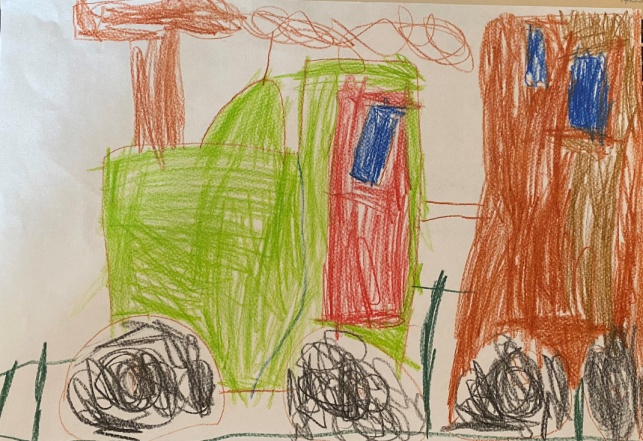 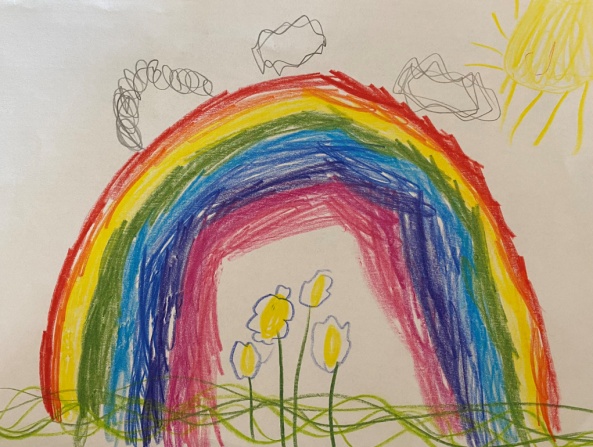 